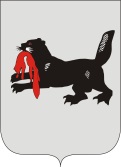 ИРКУТСКАЯ ОБЛАСТЬСЛЮДЯНСКАЯТЕРРИТОРИАЛЬНАЯ ИЗБИРАТЕЛЬНАЯ КОМИССИЯг. СлюдянкаО кандидатурах для зачисления в резерв составов участковых избирательных комиссий участков № 1286, 1287, 1288, 1295, 1305, 1306, 1308 На основании пункта 9 статьи 26 и пункта 5.1 статьи 27 Федеральногозакона "Об основных гарантиях избирательных прав и права на участие в референдуме граждан Российской Федерации", Порядка формирования резерва составов участковых комиссий и назначения нового члена участковой комиссии из резерва составов участковых комиссий, утвержденного постановлением Центральной избирательной комиссии Российской Федерации от 05 декабря 2012 г. № 152/1337-6 (далее – Порядок), постановления Избирательной комиссии Иркутской области от 17 января 2013 г. № 2/14 «О структуре резерва составов участковых комиссий на территории Иркутской области», Слюдянская территориальная избирательная комиссия РЕШИЛА:Предложить кандидатуры для зачисления в резерв составов участковых комиссий избирательных участков № 1286, 1287, 1288, 1295, 1305, 1306, 1308 (согласно приложению).2.	Направить настоящее решение в Избирательную комиссию Иркутской области.Председатель комиссии						Г.К. КотовщиковСекретарь комиссии							Н.Л. ТитоваПриложение к решению Слюдянской территориальной избирательной комиссии№ 24/98 от 28.02.2017 г. Список кандидатур, предложенных для зачисления в резерв составов участковых комиссий избирательных участков № 1286, 1287, 1288, 1295, 1305, 1306, 1308Р Е Ш Е Н И ЕР Е Ш Е Н И Е28 февраля 2017 года№ 24/98 № п/пФамилия, имя, отчество
Кем предложен№ избирательного участка1Скоробогатова Влада Александровнасобранием избирателей по месту жительства  12862Игнатьева Анастасия Олеговнасобранием избирателей по месту работы  12873Кирина Светлана Алексеевнасобранием избирателей по месту работы12884Петрова Людмила Модестовнасобранием избирателей по месту жительства  12955Горбатов Максим Валерьевичсобранием избирателей по месту жительства  13056Гайдамакина Нелли Константиновнасобранием избирателей по месту жительства  13067Снигирёва Наталья Павловнасобранием избирателей по месту жительства  13068Рудых Алена Александровнасобранием избирателей по месту жительства  1308